Вопросов, касающихся ККТ, не имеется.______________Ассамблея радиосвязи (АР-15)Женева, 26–30 октября 2015 г.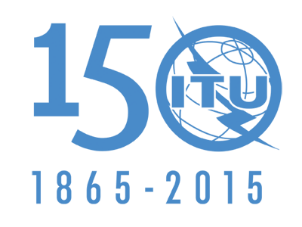 МЕЖДУНАРОДНЫЙ СОЮЗ ЭЛЕКТРОСВЯЗИДокумент CCV/1003-R26 августа 2015 годаКоординационный комитет по терминологииКоординационный комитет по терминологиивопросы, порученные координационному комитету 
по терминологии (ККТ)вопросы, порученные координационному комитету 
по терминологии (ККТ)